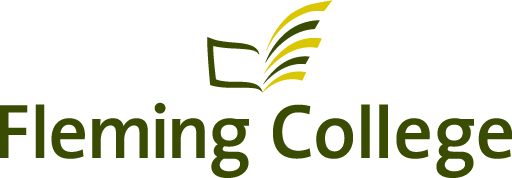 Tuition Advance Request Form	If this is the first Tuition Advance for your course/program, please complete the Application for Tuition RebatePlease submit this completed, signed form to Human Resources.I understand that if I do not provide marks and/or withdraw from the course or am no longer employed by the college, the amount of the Advance will be deducted from my salary or I will be required to reimburse the full amount of the advance to the College. Signature of Employee:								Date:Signature of Supervisor:								Date: 	EMPLOYEE INFORMATIONName:                                                                         Employee Number:Name:                                                                         Employee Number:EMPLOYEE INFORMATIONAdmin. _______   Faculty  _______  Support  _______               F/T           P/T           P/L         Sessional Admin. _______   Faculty  _______  Support  _______               F/T           P/T           P/L         Sessional EMPLOYEE INFORMATIONCampus:					          Department/School:Campus:					          Department/School:EMPLOYEE INFORMATIONTelephone:							       Ext:Telephone:							       Ext:FUNDING  INFORMATIONThe funding level is 50% of course tuition.The funding level is 50% of course tuition.Waiting PeriodFor non-full-time employees, the individual must have achieved the equivalent of 6 months of service and be employed at the College during the period that the course is being taken.For non-full-time employees, the individual must have achieved the equivalent of 6 months of service and be employed at the College during the period that the course is being taken.COURSE/PRGORAM INFORMATIONProgram Name:                                                                 Course Name:Program Name:                                                                 Course Name:COURSE/PRGORAM INFORMATIONInstitution:Course Duration:   From ___/___/___  to ___/___/___                                        Day/Month/Yr      Day/Month/Yr                                        COURSE/PRGORAM INFORMATIONTuition Cost: (Please attach proof of payment) $__________________ Have you completed your program? Y/NTuition Rebate covers only the tuition portion of fees and does not include other expenses such as books, supplies etc.Tuition Cost: (Please attach proof of payment) $__________________ Have you completed your program? Y/NTuition Rebate covers only the tuition portion of fees and does not include other expenses such as books, supplies etc.ADVANCEINFORMATIONA Tuition Advance is a request to provide an appropriate portion of the tuition fees prior to successful completion of the specified course. I, __________________________, agree to provide Human Resources with the necessary documentation (i.e., grade report) indicating successful completion  of the specified course to be cleared by ___/___/___.                                                                                                                                          Day/Month/Yr                                                                                                                                                                                            Initials ______A Tuition Advance is a request to provide an appropriate portion of the tuition fees prior to successful completion of the specified course. I, __________________________, agree to provide Human Resources with the necessary documentation (i.e., grade report) indicating successful completion  of the specified course to be cleared by ___/___/___.                                                                                                                                          Day/Month/Yr                                                                                                                                                                                            Initials ______HUMAN RESOURCES SERVICESSignature of Human Resources Consultant Training & Development:	Date: Advance Approved in the amount of: $	Signature of Human Resources Consultant Training & Development:	Date: Advance Approved in the amount of: $	